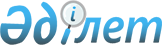 О внесении изменений в решение Шуского районного маслихата от 28 декабря 2021 года № 19-3 "О районном бюджете на 2022-2024 годы"Решение Шуского районного маслихата Жамбылской области от 21 сентября 2022 года № 33-2
      В соответствии со статьями 9, 109 бюджетного Кодекса Республики Казахстан от 4 декабря 2008 года, статьи 6 Закона Республики Казахстан от 23 января 2001 года "О местном государственном управлении и самоуправлении в Республике Казахстан" и на основании решения Жамбылского областного маслихата от 21 сентября 2022 года № 33-2 "О внесении изменений в решение Жамбылского областного маслихатаот 13 декабря 2021 года № 12-5 "Об областном бюджете на 2022-2024 годы" (зарегистрировано в Реестре государственной регистрации нормативных правовых актов за № 29633) районный маслихат РЕШИЛ:
      1. Внести в решение Шуского районного маслихата "О районном бюджете на 2022-2024 годы" от 28 декабря 2021 года № 19-3 (зарегистрировано в Реестре государственной регистрации нормативных правовых актов под № 26185) следующие изменения:
      пункт 1 изложить в новой редакции:
      "1. Утвердить районный бюджет на 2022-2024 годы согласно приложениям 1, 2, 3, к настоящему решению соответственно, в том числе на 2022 год, в следующих объемах:
      1) доходы – 23297760 тысяч тенге, в том числе:
      налоговые поступления – 3857345 тысяч тенге;
       неналоговые поступления – 113364 тысяч тенге;
       поступления от продажи основного капитала – 76600 тысяч тенге;
       поступления трансфертов – 19250451тысяч тенге.
      2) затраты – 23344727 тысяч тенге;
      3) чистое бюджетное кредитование – 204302 тысяч тенге, в том числе:
      бюджетные кредиты – 284859 тысяч тенге;
      погашение бюджетных кредитов – 80557 тысяч тенге;
      4) сальдо по операциям с финансовыми активами – 7129 тысяч тенге, в том числе:
      приобретение финансовых активов – 7129 тысяч тенге;
      поступления от продажи финансовых активов государства – 7129 тысяч тенге;
      5) дефицит (профицит) бюджета – -258398 тысяч тенге;
      6) финансирование дефицита (использование профицита) бюджета –258398 тысяч тенге, в том числе:
      поступление займов – 284859 тысяч тенге;
      погашение займов – 80557 тысяч тенге;
      используемые остатки бюджетных средств – 54096 тысяч тенге.
      Приложение 1 к указанному решению изложить в новой редакции согласно приложению к настоящему решению.
      пункт 4 изложить в новой редакции:
      Утвердить объем резерва местного исполнительного органа района в размере 88 000 тысяч тенге.
      2. Настоящее решение вводится в действие с 1 января 2022 года. Районный бюджет на 2022 год
					© 2012. РГП на ПХВ «Институт законодательства и правовой информации Республики Казахстан» Министерства юстиции Республики Казахстан
				
      Секретарь Шуского 

      районного маслихата 

Ж. Абенов
Приложение к решению
Шуского районного маслихата
от 21 сентября 2022 года № 33-2Приложение 1 к решению
Шуского районного маслихата
от 28 декабря 2021 года № 19-3
Категория 
Категория 
Категория 
Категория 
Сумма (тысяч тенге)
Класс
Класс
Класс
Сумма (тысяч тенге)
Подкласс 
Подкласс 
Наименование 
1
2
3
4
5
1. ДОХОДЫ
23297760
1
НАЛОГОВЫЕ ПОСТУПЛЕНИЯ
3857345
01
Подоходный налог 
581000
1
Корпоративный подоходный налог
45000
2
Индивидуальный подоходный налог
536000
03
Социальный налог
441200
1
Социальный налог 
441200
04
Налоги на собственность
2729500
1
Налоги на имущество
2729500
05
Внутренние налоги на товары, работы и услуги
77295
2
Акцизы
13470
3
Поступления за использование природных и других ресурсов
40300
4
Сборы за ведение предпринимательской и профессиональной деятельности
23525
08
Обязательные платежи, взимаемые за совершение юридически значимых действий и (или) выдачу документов уполномоченными на то государственными органами или должностными лицами 
28350
1
Государственная пошлина
28350
2
НЕНАЛОГОВЫЕ ПОСТУПЛЕНИЯ
113364
01
Доходы от государственной собственности
9371
1
Поступления части чистого дохода государственных предприятий
177
4
Доходы на доли участия в юридических лицах, находящиеся в государственной собственности
2900
5
Доходы от аренды имущества, находящегося в государственной собственности
6164
7
Вознаграждения по кредитам, выданным из государственного бюджета
100
9
Прочие доходы от государственной собственности
30
03
Поступления денег от проведения государственных закупок, организуемых государственными учреждениями, финансируемыми из государственного бюджета
20
1
Поступления денег от проведения государственных закупок, организуемых государственными учреждениями, финансируемыми из государственного бюджета
20
04
Штрафы, пени, санкции, взыскания, налагаемые государственными учреждениями, финансируемыми из государственного бюджета, а также содержащимися и финансируемыми из бюджета (сметы расходов) Национального Банка Республики Казахстан
3800
1
Штрафы, пени, санкции, взыскания, налагаемые государственными учреждениями, финансируемыми из государственного бюджета, а также содержащимися и финансируемыми из бюджета (сметы расходов) Национального Банка Республики Казахстан, за исключением поступлений от организаций нефтяного сектора
3800
06
Прочие неналоговые поступления
100173
1
Прочие неналоговые поступления
100173
3
ПОСТУПЛЕНИЯ ОТ ПРОДАЖИ ОСНОВНОГО КАПИТАЛА
76600
01
Продажа государственного имущества, закрепленного за государственными учреждениями
3000
1
Продажа государственного имущества, закрепленного за государственными учреждениями
3000
03
Продажа земли и нематериальных активов
73600
1
Продажа земли
70000
2
Продажа нематериальных активов
3600
4
ПОСТУПЛЕНИЯ ТРАНСФЕРТОВ
19250451
01
Трансферты из нижестоящих органов государственного управления
31461
3
Трансферты из бюджетов городов районного значения, сел, поселков, сельских округов
31461
02
Трансферты из вышестоящих органов государственного управления 
19218990
2
Трансферты из областного бюджета
19218990
Сумма, тысяч тенге
Администратор бюджетных программ
Администратор бюджетных программ
Администратор бюджетных программ
Администратор бюджетных программ
Сумма, тысяч тенге
Программа
Программа
Программа
Программа
Наименование
Наименование
Наименование
Наименование
1
1
1
2
3
2. ЗАТРАТЫ
23344727
01
Государственные услуги общего характера
1248809
112
Аппарат маслихата района (города областного значения)
58365
001
Услуги по обеспечению деятельности маслихата района (города областного значения)
55665
003
Капитальные расходы государственного органа
2700
122
Аппарат акима района (города областного значения)
292451
001
Услуги по обеспечению деятельности акима района (города областного значения)
281904
003
Капитальные расходы государственного органа 
10547
452
Отдел финансов района (города областного значения)
310719
001
Услуги по реализации государственной политики в области исполнения бюджета и управления коммунальной собственностью района (города областного значения)
66574
003
Проведение оценки имущества в целях налогообложения
3278
113
Целевые текущие трансферты нижестоящим бюджетам
240867
453
Отдел экономики и бюджетного планирования района (города областного значения)
47923
001
Услуги по реализации государственной политики в области формирования и развития экономической политики, системы государственного планирования и управления района 
46923
004
Капитальные расходы государственного органа
1000
458
Отдел жилищно-коммунального хозяйства, пассажирского транспорта и автомобильных дорог района (города областного значения)
512640
001
Услуги по реализации государственной политики на местном уровне в области жилищно-коммунального хозяйства, пассажирского транспорта и автомобильных дорог 
37960
013
Капитальные расходы государственного органа
7000
113
Целевые текущие трансферты нижестоящим бюджетам
467680
494
Отдел предпринимательства и промышленности района (города областного значения)
26711
001
Услуги по реализации государственной политики на местном уровне в области развития предпринимательства и промышленности 
25663
003
Капитальные расходы государственного органа
1048
02
Оборона
42283
122
Аппарат акима района (города областного значения)
19500
005
Мероприятия в рамках исполнения всеобщей воинской обязанности
19500
122
Аппарат акима района (города областного значения)
22783
006
Предупреждение и ликвидация чрезвычайных ситуаций масштаба района (города областного значения)
4187
007
Мероприятия по профилактике и тушению степных пожаров районного (городского) масштаба, а также пожаров в населенных пунктах, в которых не созданы органы государственной противопожарной службы
18596
03
Общественный порядок, безопасность, правовая, судебная, уголовно-исполнительная деятельность
35200
458
Отдел жилищно-коммунального хозяйства, пассажирского транспорта и автомобильных дорог района (города областного значения)
25200
021
Обеспечение безопасности дорожного движения в населенных пунктах
25200
466
Отдел архитектуры, градостроительства и строительства района (города областного значения)
10000
066
Строительство объектов общественного порядка и безопасности
10000
06
Социальная помощь и социальное обеспечение
2335242
451
Отдел занятости и социальных программ района (города областного значения)
453356
005
Государственная адресная социальная помощь
453356
451
Отдел занятости и социальных программ района (города областного значения)
1650013
002
Программа занятости
1139844
004
Оказание социальной помощи на приобретение топлива специалистам здравоохранения, образования, социального обеспечения, культуры, спорта и ветеринарии в сельской местности в соответствии с законодательством Республики Казахстан
43010
006
Оказание жилищной помощи
8098
007
Социальная помощь отдельным категориям нуждающихся граждан по решениям местных представительных органов
88097
010
Материальное обеспечение детей с инвалидностью, воспитывающихся и обучающихся на дому
8234
014
Оказание социальной помощи нуждающимся гражданам на дому
175924
017
Обеспечение нуждающихся инвалидов протезно-ортопедическими, сурдотехническими и тифлотехническими средствами, специальными средствами передвижения, обязательными гигиеническими средствами, а также предоставление услуг санаторно-курортного лечения, специалиста жестового языка, индивидуальных помощников в соответствии с индивидуальной программой реабилитации инвалида
41706
023
Обеспечение деятельности центров занятости населения
145100
451
Отдел занятости и социальных программ района (города областного значения)
231873
001
Услуги по реализации государственной политики на местном уровне в области обеспечения занятости и реализации социальных программ для населения
71425
011
Оплата услуг по зачислению, выплате и доставке пособий и других социальных выплат
447
050
Обеспечение прав и улучшение качества жизни инвалидов в Республике Казахстан
148621
113
Целевые текущие трансферты нижестоящим бюджетам
11380
07
Жилищно-коммунальное хозяйство
4926376
458
Отдел жилищно-коммунального хозяйства, пассажирского транспорта и автомобильных дорог района (города областного значения
38062
003
Организация сохранения государственного жилищного фонда
10000
033
Проектирование, развитие и (или) обустройство инженерно-коммуникационной инфраструктуры
28062
466
Отдел архитектуры, градостроительства и строительства района (города областного значения)
1753387
004
Проектирование, развитие и (или) обустройство инженерно-коммуникационной инфраструктуры
1753387
479
Отдел жилищной инспекции района (города областного значения)
20687
001
Услуги по реализации государственной политики на местном уровне в области жилищного фонда
20687
458
Отдел жилищно-коммунального хозяйства, пассажирского транспорта и автомобильных дорог района (города областного значения)
2339112
011
Обеспечение бесперебойного теплоснабжения малых городов
108174
012
Функционирование системы водоснабжения и водоотведения
130898
058
Развитие системы водоснабжения и водоотведения в сельских населенных пунктах
2100040
466
Отдел архитектуры, градостроительства и строительства района (города областного значения)
7112
005
Развитие коммунального хозяйства
7112
458
Отдел жилищно-коммунального хозяйства, пассажирского транспорта и автомобильных дорог района (города областного значения)
768016
015
Освещение улиц в населенных пунктах
354485
016
Обеспечение санитарии населенных пунктов
181905
018
Благоустройство и озеленение населенных пунктов
231626
08
Культура, спорт, туризм и информационное пространство
945770
455
Отдел культуры и развития языков района (города областного значения)
393370
003
Поддержка культурно-досуговой работы
393370
466
Отдел архитектуры, градостроительства и строительства района (города областного значения
6000
011
Развитие объектов культуры
6000
465
Отдел физической культуры и спорта района (города областного значения)
93922
001
Услуги по реализации государственной политики на местном уровне в сфере физической культуры и спорта
22157
004
Капитальные расходы государственного органа
1000
005
Развитие массового спорта и национальных видов спорта
46994
006
Проведение спортивных соревнований на районном (города областного значения) уровне
7913
007
Подготовка и участие членов сборных команд района (города областного значения) по различным видам спорта на областных спортивных соревнованиях
9058
032
Капитальные расходы подведомственных государственных учреждений и организаций
6800
466
Отдел архитектуры, градостроительства и строительства района (города областного значения)
16000
008
Развитие объектов спорта
16000
455
Отдел культуры и развития языков района (города областного значения)
183656
006
Функционирование районных (городских) библиотек
182579
007
Развитие государственного языка и других языков народа Казахстана
1077
456
Отдел внутренней политики района (города областного значения)
32635
002
Услуги по проведению государственной информационной политики 
32635
455
Отдел культуры и развития языков района (города областного значения)
25903
001
Услуги по реализации государственной политики на местном уровне в области развития языков и культуры
23903
032
Капитальные расходы подведомственных государственных учреждений и организаций
2000
456
Отдел внутренней политики района (города областного значения)
194284
001
Услуги по реализации государственной политики на местном уровне в области информации, укрепления государственности и формирования социального оптимизма граждан
91762
003
Реализация мероприятий в сфере молодежной политики
98571
006
Капитальные расходы государственного органа
2140
032
Капитальные расходы подведомственных государственных учреждений и организаций
1811
10
Сельское, водное, лесное, рыбное хозяйство, особо охраняемые природные территории, охрана окружающей среды и животного мира, земельные отношения
261930
462
Отдел сельского хозяйства района (города областного значения)
39279
001
Услуги по реализации государственной политики на местном уровне в сфере сельского хозяйства 
39279
466
Отдел архитектуры, градостроительства и строительства района (города областного значения
156000
010
Развитие объектов сельского хозяйства
156000
463
Отдел земельных отношений района (города областного значения)
33399
001
Услуги по реализации государственной политики в области регулирования земельных отношений на территории района (города областного значения)
28899
004
Организация работ по зонированию земель
3000
007
Капитальные расходы государственного органа
1500
453
Отдел экономики и бюджетного планирования района (города областного значения)
33252
099
Реализация мер по оказанию социальной поддержки специалистов
33252
11
Промышленность, архитектурная, градостроительная и строительная деятельность
150069
466
Отдел архитектуры, градостроительства и строительства района (города областного значения)
150069
001
Услуги по реализации государственной политики в области строительства, улучшения архитектурного облика городов, районов и населенных пунктов области и обеспечению рационального и эффективного градостроительного освоения территории района (города областного значения)
75350
013
Разработка схем градостроительного развития территории района, генеральных планов городов районного (областного) значения, поселков и иных сельских населенных пунктов
73869
015
Капитальные расходы государственного органа
850
12
Транспорт и коммуникации
271793
458
Отдел жилищно-коммунального хозяйства, пассажирского транспорта и автомобильных дорог района (города областного значения)
191793
023
Обеспечение функционирования автомобильных дорог
12000
045
Капитальный и средний ремонт автомобильных дорог районного значения и улиц населенных пунктов
179793
458
Отдел жилищно-коммунального хозяйства, пассажирского транспорта и автомобильных дорог района (города областного значения)
80000
037
Субсидирование пассажирских перевозок по социально значимым городским (сельским), пригородным и внутрирайонным сообщениям
80000
13
Прочие
873156
452
Отдел финансов района (города областного значения)
88000
012
Резерв местного исполнительного органа района (города областного значения) 
88000
458
Отдел жилищно-коммунального хозяйства, пассажирского транспорта и автомобильных дорог района (города областного значения)
306573
064
Развитие социальной и инженерной инфраструктуры в сельских населенных пунктах в рамках проекта "Ауыл-Ел бесігі"
306573
466
Отдел архитектуры, градостроительства и строительства района (города областного значения
478583
079
Развитие социальной и инженерной инфраструктуры в сельских населенных пунктах в рамках проекта "Ауыл-Ел бесігі"
478583
14
Обслуживание долга
99
452
Отдел финансов района (города областного значения)
99
013
Обслуживание долга местных исполнительных органов по выплате вознаграждений и иных платежей по займам из областного бюджета
99
15
Трансферты
12254000
452
Отдел финансов района (города областного значения)
12254000
006
Возврат неиспользованных (недоиспользованных) целевых трансфертов
9
024
Целевые текущие трансферты из нижестоящего бюджета на компенсацию потерь вышестоящего бюджета в связи с изменением законодательства
11703484
038
Субвенции
460480
054
Возврат сумм неиспользованных (недоиспользованных) целевых трансфертов, выделенных из республиканского бюджета за счет целевого трансферта из Национального фонда Республики Казахстан
90027
3. ЧИСТОЕ БЮДЖЕТНОЕ КРЕДИТОВАНИЕ
204302
Бюджетные кредиты
284859
10
Сельское, водное, лесное, рыбное хозяйство, особо охраняемые природные территории, охрана окружающей среды и животного мира, земельные отношения
284859
453
Отдел экономики и бюджетного планирования района (города областного значения)
284859
006
Бюджетные кредиты для реализации мер социальной поддержки специалистов
284859
Категория
Класс
Категория
Класс
Категория
Класс
Наименование 
Сумма, тысяч тенге
Подкласс
Подкласс
Подкласс
Подкласс
Сумма, тысяч тенге
1
1
1
2
3
5
Погашение бюджетных кредитов
80557
01
Погашение бюджетных кредитов 
80557
1
Погашение бюджетных кредитов, выданных из государственного бюджета
80557
Функциональная группа
Функциональная группа
Функциональная группа
Функциональная группа
Сумма, тысяч тенге
Администратор бюджетных программ
Администратор бюджетных программ
Администратор бюджетных программ
Администратор бюджетных программ
Сумма, тысяч тенге
Программа
Программа
Программа
Программа
Наименование
Наименование
Наименование
Наименование
1
1
1
2
3
4. САЛЬДО ПО ОПЕРАЦИЯМ СФИНАНСОВЫМИАКТИВАМИ
7129
13
Прочие
7129
458
Отдел жилищно-коммунального хозяйства, пассажирского транспорта и автомобильных дорог района (города областного значения)
7129
065
Формирование или увеличение уставного капитала юридических лиц
7129
Функциональная группа
Администратор бюджетных программ
Программа
Наименование
Функциональная группа
Администратор бюджетных программ
Программа
Наименование
Функциональная группа
Администратор бюджетных программ
Программа
Наименование
Функциональная группа
Администратор бюджетных программ
Программа
Наименование
Сумма, тысяч тенге
1
1
1
2
3
5. ДЕФИЦИТ (ПРОФИЦИТ) БЮДЖЕТА
-258398
6. ФИНАНСИРОВАНИЕ ДЕФИЦИТА (ИСПОЛЬЗОВАНИЕ ПРОФИЦИТА) БЮДЖЕТА
258398
Категория
Класс
Категория
Класс
Категория
Класс
Наименование 
Сумма, тысяч тенге
Подкласс
Подкласс
Подкласс
Подкласс
Сумма, тысяч тенге
1
1
1
2
3
7
Поступления займов
284859
01
Внутренние государственные займы
284859
2
Договоры займа
284859
Функциональная группа
Администратор бюджетных программ
Программа 
Наименование
Функциональная группа
Администратор бюджетных программ
Программа 
Наименование
Функциональная группа
Администратор бюджетных программ
Программа 
Наименование
Функциональная группа
Администратор бюджетных программ
Программа 
Наименование
Сумма, тысяч тенге
1
1
1
2
3
16
Погашение займов
80557
452
Отдел финансов района (города областного значения)
80557
008
Погашение долга местного исполнительного органа перед вышестоящим бюджетом
80557
8
Используемые остатки бюджетных средств
54096